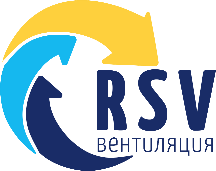 Тел. +7 (495) 797-38-71      info@rsvgroup.ru      www.rsvgroup.ruОпросный лист на подбор вентиляционных установок              Исходные данные для подбора вентиляционной установкиНазвание Компании: *      _____________________________Контактное лицо: *           _ ____________________________Телефон*                          _____________________________ E-mail:*                             __ ___________________________ 1.Тип установки (внутренняя, наружная, работа в агрессивной среде)внутренняявнутренняя2.Назначение установки (приточная, вытяжная, приточно-вытяжная)приточнаяприточная3.Способ размещения установки:Способ размещения установки:Способ размещения установки:НапольныйнапольныйнапольныйПодвеснойНастенный4.Исполнение (правое, левое)5.Производительность приточного вентиляторам3/ч6.Свободный напор приточной сетиПа7.Производительность вытяжного вентиляторам3/ч8.Свободный напор вытяжной сетиПа9.Класс фильтра (G4, F6, F8)10.Температура наружного воздуха зимойС11.Требуемая температура в помещении зимойС12.Температура наружного воздуха летомС13.Требуемая температура в помещении летомС14.Воздухонагреватель:Воздухонагреватель:Воздухонагреватель:Электрический____________ кВт____________ кВтТемпература воздуха перед/ после нагревателя______________ °С______________ °СВодяной____________ кВт____________ кВтТемпература воды в подающем/обратном трубопроводе.______________ °С______________ °С15.Воздухоохладитель:Воздухоохладитель:Воздухоохладитель:Фреоновый Температура/влажность воздуха перед охладителем______________ °С______________ %Температура/ влажность воздуха после охладителя______________ °С______________ %Водяной Температура/влажность воздуха перед охладителем______________ °С______________ %Температура/ влажность воздуха после охладителя______________ °С______________ %Температура воды в подающем/ обратном трубопроводе.______95________ °С______75________ °СХладагент/температура кипения______________ °С______________ °С% гликоля в охл. воде______________ %______________ %16.Рециркуляция%17.Рекуператор:Рекуператор:Рекуператор:а) роторныйб) пластинчатыйв) гликолевый18.Увлажнитель (требуемая влажность):______________ % ______________ % а) ячейковый (адиабатическое увлажнение)б) форсуночный (адиабатическое увлажнение)в) паровой увлажнитель19.Двигатель вентилятора (плавное регулирование оборотов, односкоростной, двухскоростной)20.Аксессуары (рама, присоединительные фланцы, гибкие вставки, шумоглушитель, воздушная заслонка)всевсе21.Автоматика и дополнительное оборудование:Автоматика и дополнительное оборудование:Автоматика и дополнительное оборудование:Щит управления++Узел регулирования на первом подогреве++Узел регулирования на водяном охлажденииУзел регулирования на втором подогревеНаружный компрессорно-конденсаторный блок22.Примечания / Дополнения / ПожеланияПримечания / Дополнения / ПожеланияПримечания / Дополнения / Пожелания